2020 East Maple St., ❘ North Canton, Ohio ❘ 44720-3336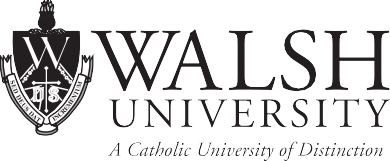 Phone: 330.490.7334 ❘ Fax: 330.490.7287 ❘ www.walsh.edu 	RELEAS E OF EDUCATIO N RECOR D INFORMATION	TODAY'S DATE: 	/ 	/20 	Please complete this form to grant permission to release education record information that is maintained in the Offices of Academic Advising, Financial Aid/Student Accounts and Registrar.Student Name: 	SSN/8000#:	Date ofSignature of Student: 	Birth:   	My signature gives permission to release the designated information to:Name: 	Relationship:  	Name: 	Relationship: 	You MUST designate either Option A or Option B. Option AAll information shown below can be released.OROption BOnly specific items checked below are to be released from the Offices of Academic Advising, Financial Aid/Student Accounts, and Registrar. Check those applicable items.Mid-term gradesFinal Semester gradesAdvising appointment attendanceReports from instructorsCurrent Class ScheduleAcademic Transcript (Unofficial)Financial Aid, Tuition Charges and Payments, Refunds IssuedOther:	 	